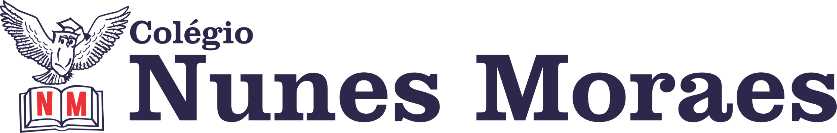 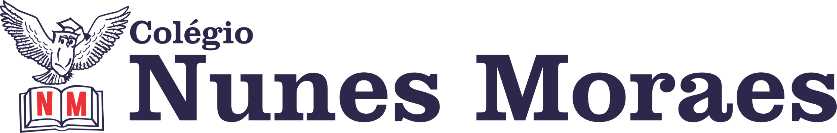 DIA: 21 DE DEZEMBRO DE 2020 - 5°ANO E.FOlá, querido(a) aluno(a)!1ª AULA: MATEMÁTICA Link da aula: https://youtu.be/mVMfTzeWLqw 1º passo: Abra seu livro na abertura do capítulo 15 do livro 3 de matemática, para recuperarmos o conteúdo desse capítulo através de uma atividade. 2º passo: Clique no link e assista à videoaula. Faça passo a passo, tudo o que eu pedir na videoaula. 3º passo: Acompanhe as orientações que a professora dará a partir de cada questão da atividade de recuperação. 4º passo: Após a explanação de todas as questões, pause o vídeo e resolva sua atividade individualmente. 5º passo: Ao concluir a atividade, continue assistindo o vídeo para acompanhar a correção de cada questão.2ª AULA: TEXTO Recuperação de Texto do gênero estudado no capítulo 12(Livro 3).Aprendizagem Essencial: - Ler e compreender textos curtos com nível de textualidade adequado (EF35LP01).Link da aula: https://youtu.be/nSFuzGWffxM Passo 01 – Acompanhe a explicação dos assuntos estudados. Você encontra no livro de Língua Portuguesa: o gênero textual crônica nas páginas 32 a 39.Passo 02 – Clique no link e assista a vídeoaula. Para isso, você pode pausar o vídeo sempre que precisar.Passo 03 – Preste atenção nas explicações para resolução de cada questão orientada pela professora e faça a atividade.